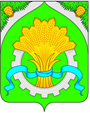 ДУМАШАТРОВСКОГО МУНИЦИПАЛЬНОГО ОКРУГАКУРГАНСКОЙ ОБЛАСТИРЕШЕНИЕ от 21 января 2022 года    № 171                                                                            с.Шатрово  Об утверждении ликвидационного балансаОтдела образования Администрации Шатровского районаВ соответствии со статьей 63 Гражданского кодекса Российской Федерации, статьей 20, 21 Федеральный закон от 08.08.2001 № 129-ФЗ «О государственной регистрации юридических лиц и индивидуальных предпринимателей», в связи с завершением ликвидации юридического лица Дума Шатровского муниципального округаРЕШИЛА:Утвердить ликвидационный баланс Отдела образования Администрации Шатровского района согласно приложению к настоящему решению.Председателю ликвидационной комиссии Отдела образования Администрации Шатровского района уведомить регистрирующий орган о завершении ликвидации юридического лица для внесения сведений в единый государственный реестр юридических лиц о его прекращении.Обнародовать настоящее решение в соответствии со ст. 44 Устава Шатровского муниципального округа Курганской области.Председатель ДумыШатровского муниципального округа                                                                          П.Н. КлименкоГлава Шатровскогомуниципального округа                                                                                                   Л.А. Рассохин